.32 Count Intro - Start On Main VocalsRIGHT HEEL GRIND, RIGHT COASTER STEP, LEFT FORWARD ROCK, LEFT SHUFFLE HALF TURN.PIVOT QUARTER LEFT, RIGHT CROSSING SHUFFLE, HALF HINGE TURN RIGHT,LEFT CROSSING SHUFFLE.SIDE TOUCH, SIDE TOUCH, WALK RIGHT LEFT, RIGHT KICK BALL STEP .(Restart From Here On Wall 5 &10)PADDLE QUARTER, PADDLE QUARTER, CROSS POINT, CROSS POINT.TAG AT THE END OF WALL 12 - FACING 9:004 Count Tag: Right Rocking Chair.RESTART 1: WALL 5 - FACING 9:00RESTART 2: WALL 10 - FACING 6:0HAVE FUN & ENJOY(THIS DANCE HAS 1 TAG AND 2 RESTARTS)Contact: Email -  robertdfrancis@btconnect.comLast Revision - 4th August 2012Never Loved Before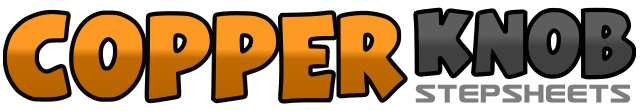 .......Count:32Wall:4Level:High Beginner / Improver.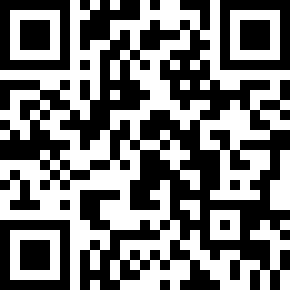 Choreographer:Bob Francis (UK) - June 2012Bob Francis (UK) - June 2012Bob Francis (UK) - June 2012Bob Francis (UK) - June 2012Bob Francis (UK) - June 2012.Music:Never Loved Before - Alan Jackson & Martina McBride : (Album: Good Time)Never Loved Before - Alan Jackson & Martina McBride : (Album: Good Time)Never Loved Before - Alan Jackson & Martina McBride : (Album: Good Time)Never Loved Before - Alan Jackson & Martina McBride : (Album: Good Time)Never Loved Before - Alan Jackson & Martina McBride : (Album: Good Time)........1-2Dig Right Heel Forward, Twist Toes To The Right.3&4Step Back On Right, Step Left Next To Right, Step Forward On Right.5-6Rock Forward On Left, Recover On Right.7&8Half Turn Left Stepping Forward On Left, Step Right Next To Left, Step Forward On Left.1-2Step Forward On Right, Pivot Quarter Left, Stepping  Left To Left Side.3&4Cross Right Over Left, Step Left To Left Side , Cross Right Over Left.5-6Make Quarter Turn Right, Stepping Back On Left,Make Quarter Turn Right, Stepping Right To Right Side.7&8Cross Left Over Right, Step Right To Right Side, Cross Left Over Right.1-2Step Right To Right Side, Touch Left Next To Right.3-4Step Left To Left Side, Touch Right Next To Left.5-6Walk Forward Right, Walk Forward Left .7&8Kick Right Forward, Step Right Next To Left , Step Forward On Left.1-2Step Forward On Right, Pivot Quarter Left, Stepping Left To Left Side.3-4Step Forward On Right, Pivot Quarter Left, Stepping Left To Left Side .5-6Cross Right Over Left, Point Left Toe To Left Side.7-8Cross Left Over Right, Point Right Toe To Right Side.1-2Rock Forward On Right, Recover On Left3-4Rock Back On Right, Recover On Left.